Monday, 28th October 2019Dear Parent/Carer, Our first Enrichment Day takes place on Wednesday 13th November.  The theme for Year 9 is teambuilding and understanding the impact of plastic waste on the environment.  I have arranged for our whole year group to go to the Crocky Trail in Chester.  The cost of the trip is £10.00 which includes entry and coach travel.  Pupils should arrive at school in their own clothes at the normal time and they will return to school at 3.15pm.  All Year 9 pupils will take part in this trip.We will be engaging in the Crocky trail which involves lots of team building activities (it’s about 1 mile in length so comfy shoes are essential) and we will also be enjoying the rides at the park.  Pupils will also participate in a litter pick of the whole area to enhance their understanding of the impact of plastic waste on wildlife and the environment. What will pupils need on the day?Warm clothing and stable footwear (walking boots or wellies are advised or sturdy trainers).Waterproof jacket Backpack with a packed lunchPlenty of drinks to keep them going all day (no fizzy drinks are allowed)Please complete the medical form via the school website: www.olchs.lancs.sch.uk/parents/school-trips and make the full payment of £10.00 no later than Friday 8th November 2019 via our online payment system: www.scopay.com/olchs-lancs.If you would like your child to be considered for the trip but will struggle to pay, please do get in touch with me at zli@olchs.lancs.sch.uk to discuss financial assistance.Please note that this visit is covered by Lancashire County Council public liability insurance but there is no personal accident insurance cover provided for your child.  If you feel that this is necessary, you will need to make separate arrangements.  Please be aware therefore, that we accept no responsibility for any valuables/personal possessions which your child chooses to take on this visit.May I also encourage you to look at our Dress Code for School Trips with your child – this can also be found on our website.Thank you for your support in this Enrichment Day event.Yours faithfully,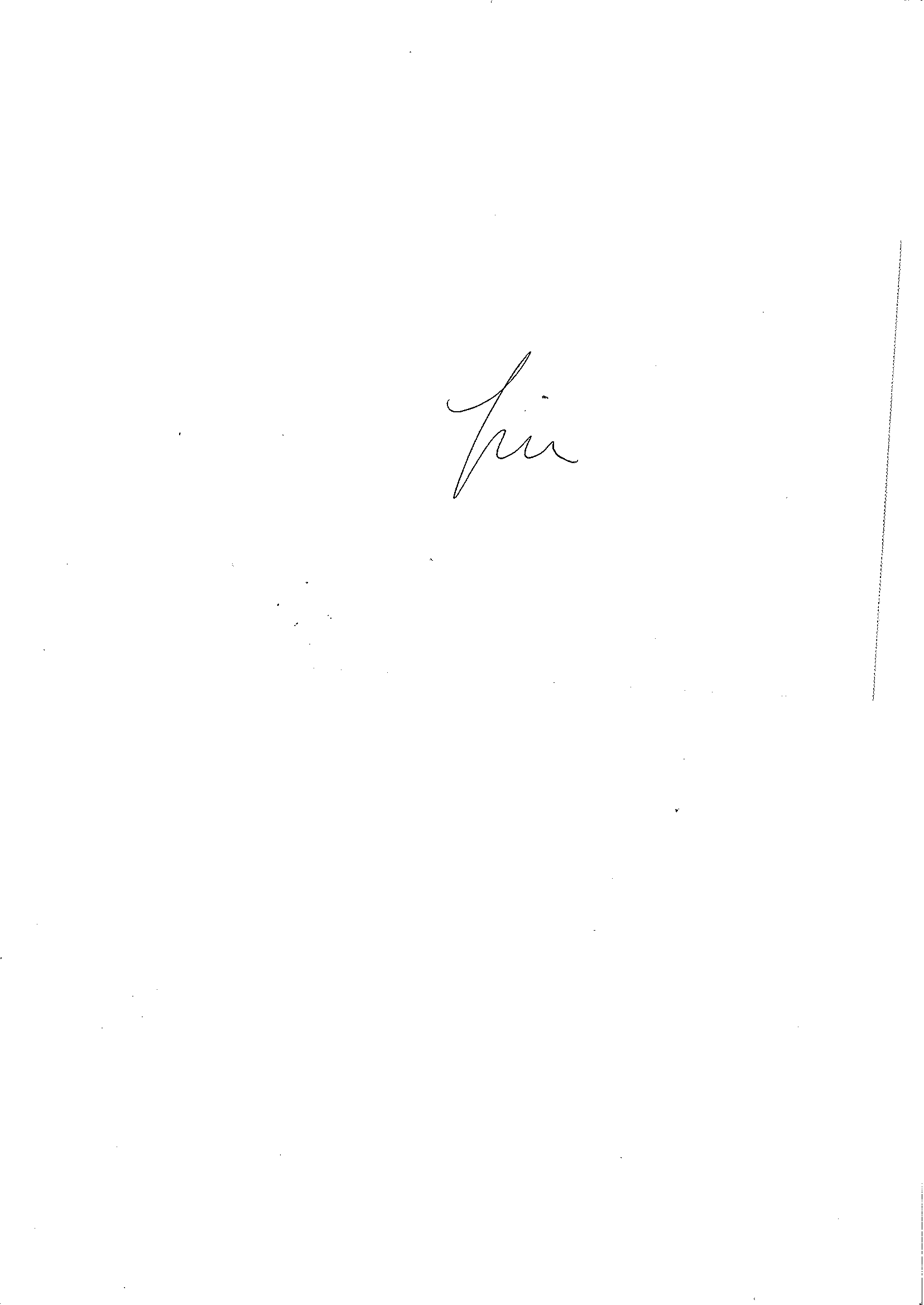 Mrs Z LinLearning Manager of Year 9